Gift Processing Forms New Endowment Allocation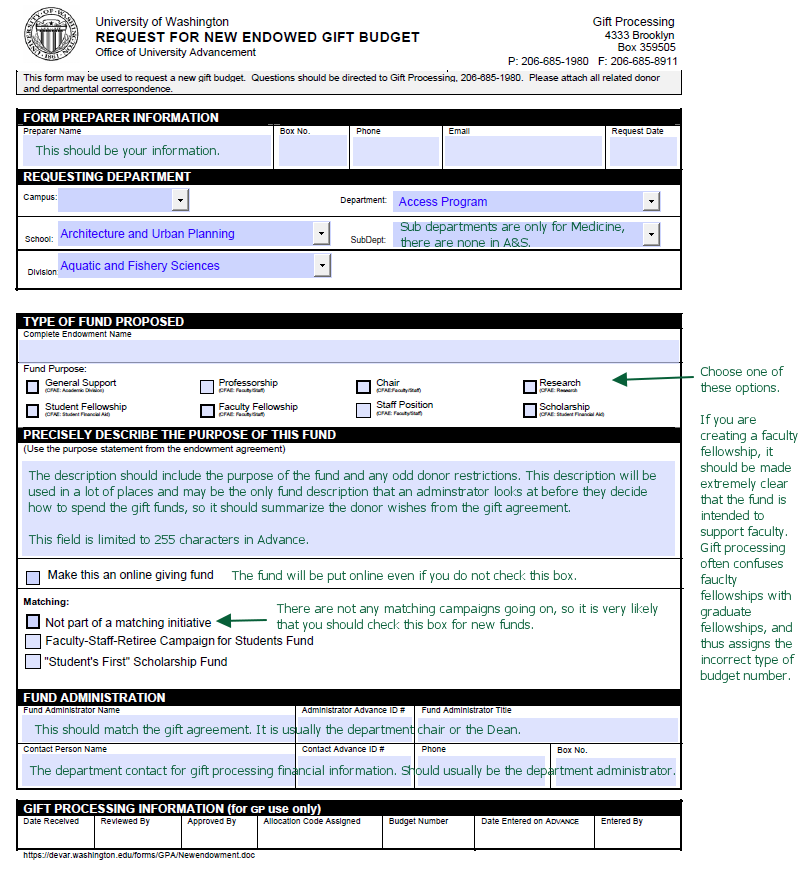 New Current Use Allocation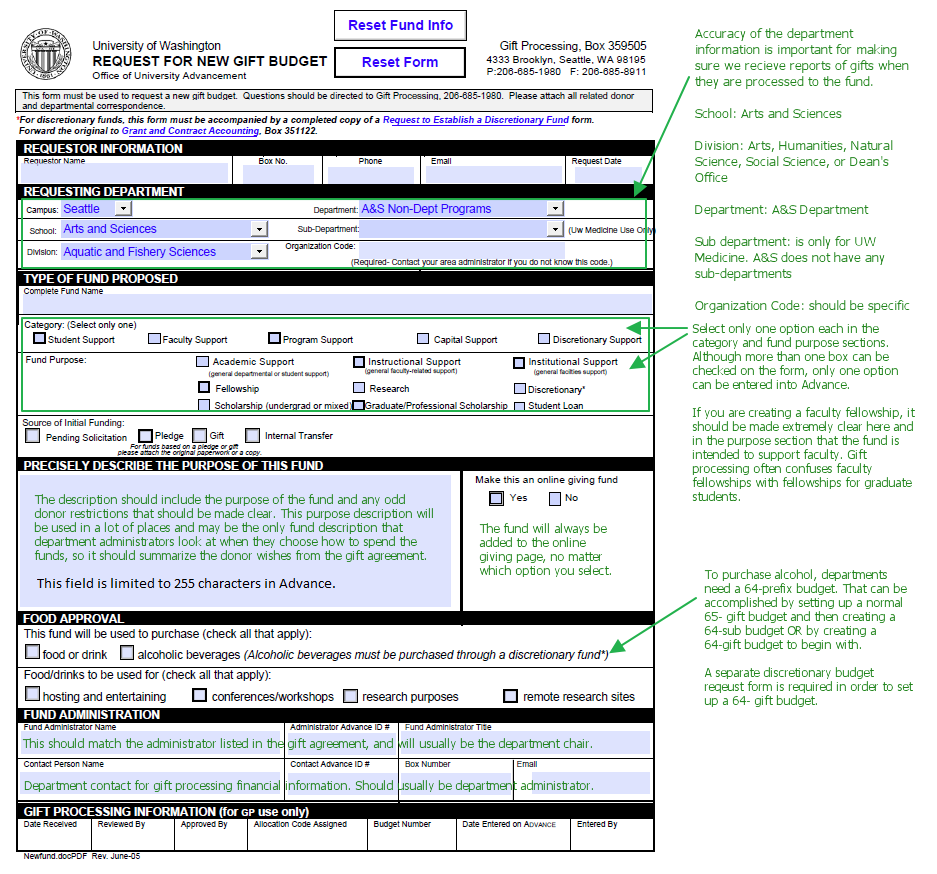 New Discretionary Budget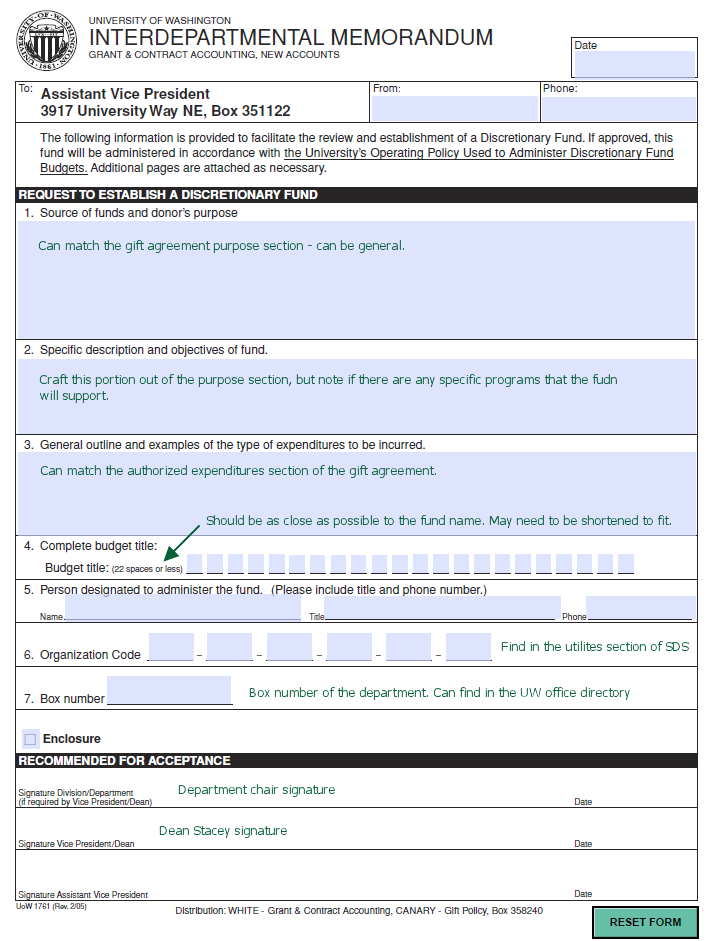 Pledge Form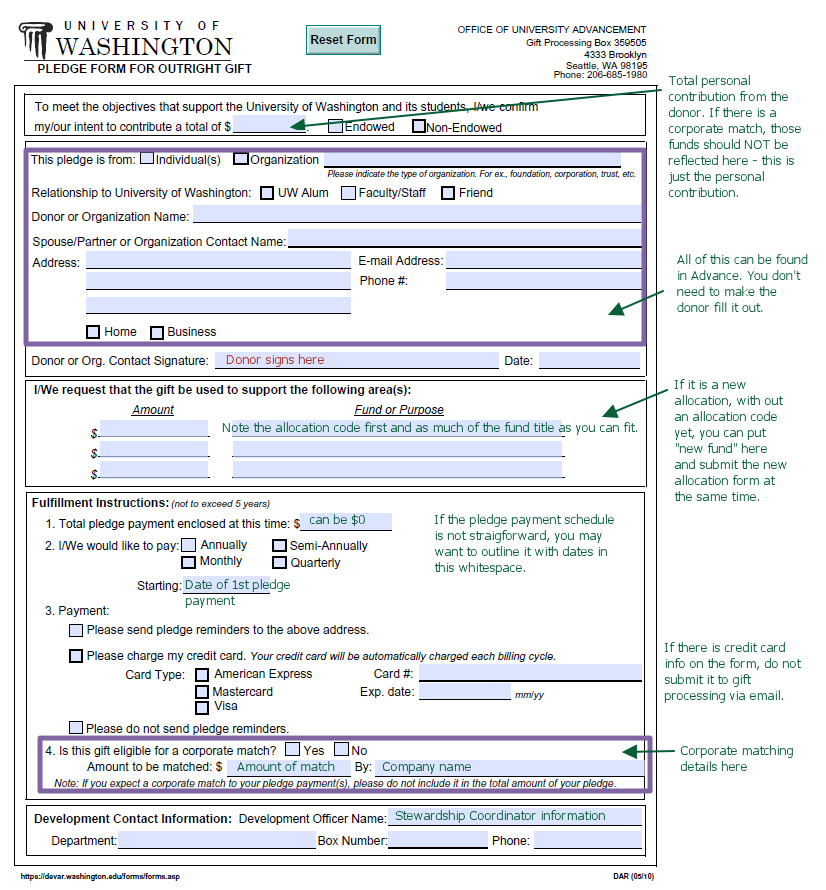 Gift Transmittal – for an individual. There is a different form for organizations, but that is used less frequently. This form does not need to be seen or signed by the donor.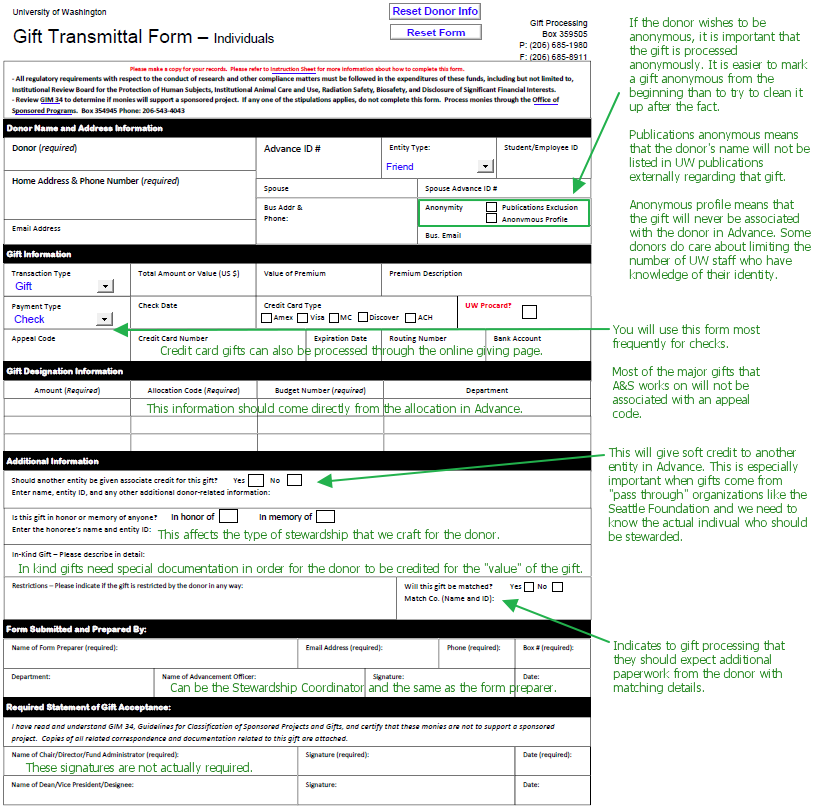 